sdfsd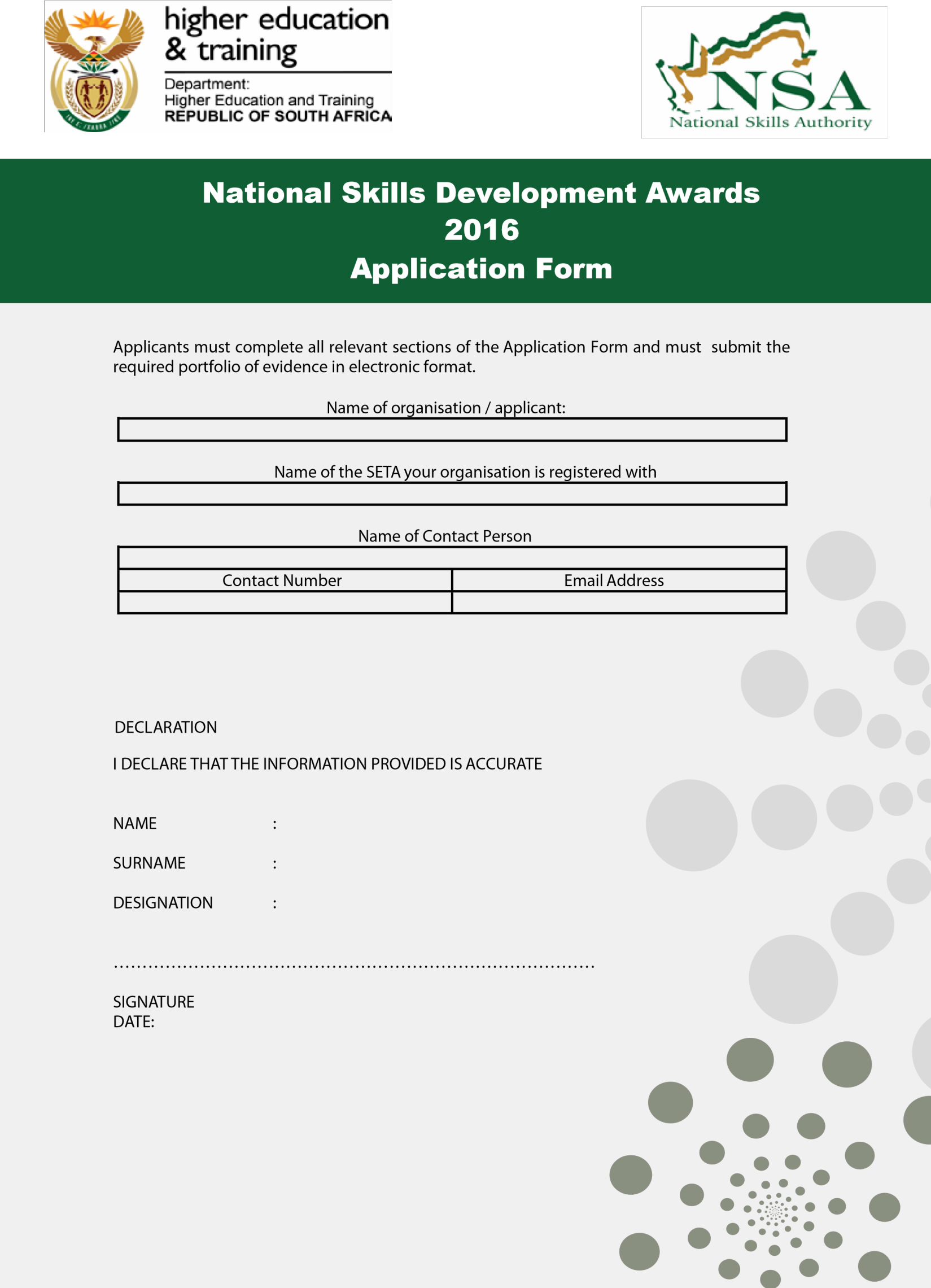 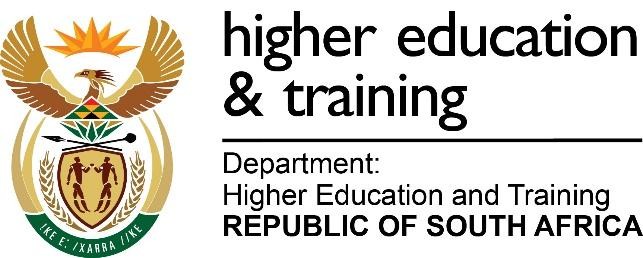 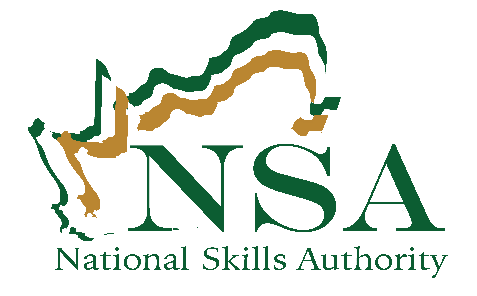 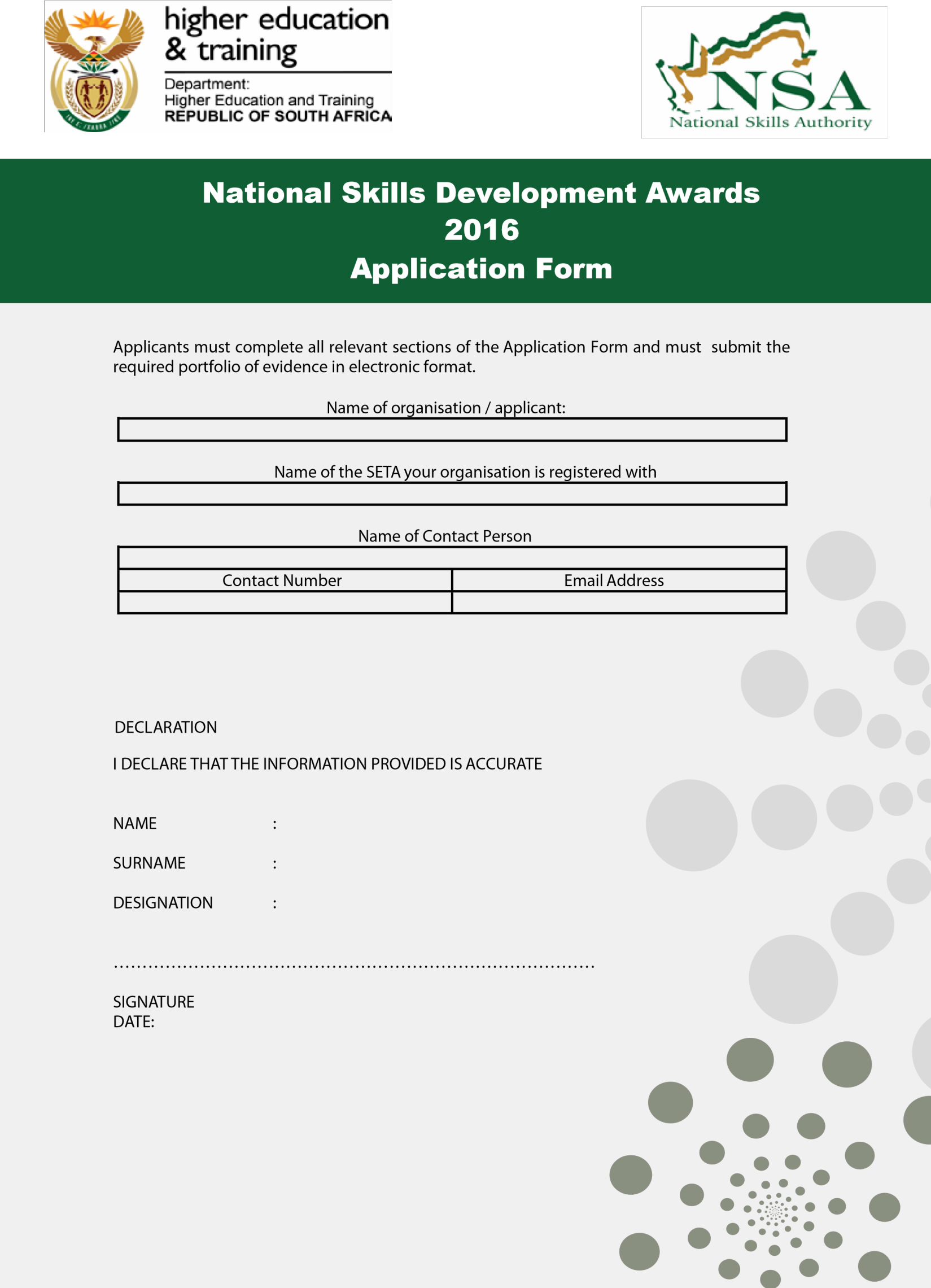 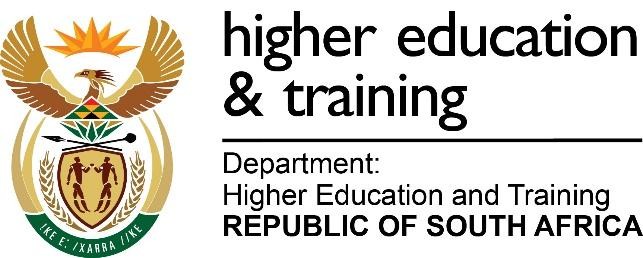 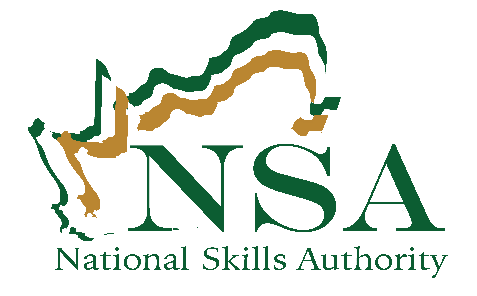 NATIONAL SKILLS DEVELOPMENT AWARDSArtisan Development Programmes offered between 1 April 2017 and 31 March 2018Please attach a one page case study demonstrating the implementation of best practice in skills development as it relates to the provision of artisan development programmes in your organisation.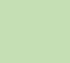 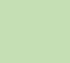 TVET placement programmes offered between 1 April 2017 and 31 March 2018Please attach a one page case study demonstrating the implementation of best practice in skills development as it relates to the provision of placement programmes in your organisation.AET Programmes offered between 1 April 2017 and 31 March 2018Please attach a one page case study demonstrating the implementation of best practice in skills development as it relates to the provision of AET programmes in your organisation.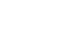 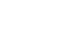 Skills Programmes offered between 1 April 2017 and 31 March 2018Please attach a one page case study demonstrating the implementation of best practice in skills development as it relates to the provision of skills programmes in your organisation.University Placement Programme (WIL) offered between 1 April 2017 and 31 March 2018Please attach a one page case study demonstrating the implementation of best practice in skills development as it relates to the provision of learnership training  Best Community Project 2017 and 31 March 2018Please attach a one page case study demonstrating the implementation of best practice in skills development as it relates to the provision of skills programmes in your organisation.Best Public Sector Internship and learnership programmes offered between 1 April 2017 and 31 March 2018Please attach a one page case study demonstrating the implementation of best practice in skills development as it relates to the provision of internship and learnership opportunities in your organisation.NATIONAL SKILLS DEVELOPMENT AWARDSCareer guidance programmes offered between 1 April 2017 and 31 March 2018Please attach a one page case study demonstrating the implementation of best practice in skills development as it relates to the provision of internship and learnership opportunities in your organisation.PERFORMANCE AGAINST TARGETS BETWEEN 1 APRIL 2017 TO 31 MARCH 2018GOVERNANCE BETWEEN 1 APRIL 2017 TO 31 MARCH 2018FINANCIAL SUSTAINABILITY FOR PERIOD OF 1 APRIL 2017 TO 31 MARCH 2018MANAGEMENT / CORPORATE SERVICES FOR PERIOD 1 APRIL 2017 TO 31 MARCH 2018COLLABORATION / PARTNERSHIPS FOR PERIOD OF 1 APRIL 2017 TO 31 MARCH 2018INNOVATION / CREATIVITY FOR PERIOD OF 1 APRIL 2017 TO 31 MARCH 2018ACCESSIBILITY OF INFORMATION FOR PERIOD OF 1 APRIL 2017 TO 31 MARCH 2018Individual (Motivation and portfolio of evidence to be provided)Categories 1 - 22Categories 1 - 22Mark with XCriteria (2017/2018performance)Best  Artisan Development ProgrammeBest  Artisan Development ProgrammeBest  Artisan Development ProgrammeBest  Artisan Development ProgrammeProvincial DepartmentProvincial DepartmentThe submission should provide information on:Number of artisans trained and qualified.Number of artisans employed (both 18:1 and 18:2 learners as per the SDA)Employment Equity alignment (Gender, Race, disability)National DepartmentNational DepartmentThe submission should provide information on:Number of artisans trained and qualified.Number of artisans employed (both 18:1 and 18:2 learners as per the SDA)Employment Equity alignment (Gender, Race, disability)MunicipalityMunicipalityThe submission should provide information on:Number of artisans trained and qualified.Number of artisans employed (both 18:1 and 18:2 learners as per the SDA)Employment Equity alignment (Gender, Race, disability)Large companyLarge companyThe submission should provide information on:Number of artisans trained and qualified.Number of artisans employed (both 18:1 and 18:2 learners as per the SDA)Employment Equity alignment (Gender, Race, disability)Small (SMME) CompanySmall (SMME) CompanyThe submission should provide information on:Number of artisans trained and qualified.Number of artisans employed (both 18:1 and 18:2 learners as per the SDA)Employment Equity alignment (Gender, Race, disability)State owned Entity (SoE)State owned Entity (SoE)The submission should provide information on:Number of artisans trained and qualified.Number of artisans employed (both 18:1 and 18:2 learners as per the SDA)Employment Equity alignment (Gender, Race, disability)Best TVET placement programmeBest TVET placement programmeBest TVET placement programmeBest TVET placement programmeTVET College /  Employer & ProviderTVET College /  Employer & ProviderPartnership	between TVET/Employer Number of TVET college students placed (both 18:1 and 18:2 learners as per the SDA) Employment Equity alignment (Gender, Race, disability)Best Adult Education and Training (AET) ProgrammeBest Adult Education and Training (AET) ProgrammeBest Adult Education and Training (AET) ProgrammeBest Adult Education and Training (AET) ProgrammeEmployer & ProviderEmployer & ProviderNumber of learners trained through AET( both 18:1 and 18:2 learners as per the SDA) Employment Equity alignment (Gender, Race, disability)Best Skills ProgrammeBest Skills ProgrammeBest Skills ProgrammeBest Skills ProgrammeProvincial DepartmentProvincial DepartmentNumber of learners trained through skills programme (intake and succession) both 8:1 and 18:2 learners as per the SDA)Employment Equity alignment (Gender, Race, disability)National DepartmentNational DepartmentNumber of learners trained through skills programme (intake and succession) both 8:1 and 18:2 learners as per the SDA)Employment Equity alignment (Gender, Race, disability)MunicipalityMunicipalityNumber of learners trained through skills programme (intake and succession) both 8:1 and 18:2 learners as per the SDA)Employment Equity alignment (Gender, Race, disability)SMME CompanySMME CompanyNumber of learners trained through skills programme (intake and succession) both 8:1 and 18:2 learners as per the SDA)Employment Equity alignment (Gender, Race, disability)Large CompanyLarge CompanyNumber of learners trained through skills programme (intake and succession) both 8:1 and 18:2 learners as per the SDA)Employment Equity alignment (Gender, Race, disability)SoESoENumber of learners trained through skills programme (intake and succession) both 8:1 and 18:2 learners as per the SDA)Employment Equity alignment (Gender, Race, disability)Best University Programme (WIL)PlacementPlacementPlacementUniversity & EmployerPartnership between University Employer Number of graduates placedNumber of graduates employed Employment Equity alignment (Gender, Race, disability)Best Community projectBest Community projectBest Community projectNGO/CBO/NPO/worker initiated programme/cooperativeNumber of beneficiaries employedEmployment Equity alignment (Gender, Race, disability)Best Public Sector Internship andlearnership programmesBest Public Sector Internship andlearnership programmesBest Public Sector Internship andlearnership programmesNational DepartmentNumber of interns, and learners appointed into the post establishment. 5% target (recruitment) achieved against total staff compliment. Employment and equity alignment (gender and race and 2% disability target).Provincial DepartmentNumber of interns, and learners appointed into the post establishment. 5% target (recruitment) achieved against total staff compliment. Employment and equity alignment (gender and race and 2% disability target).MunicipalityNumber of interns, and learners appointed into the post establishment. 5% target (recruitment) achieved against total staff compliment. Employment and equity alignment (gender and race and 2% disability target).Best career and vocational guidanceprogrammeBest career and vocational guidanceprogrammeBest career and vocational guidanceprogrammeCareer guidance partnershipPartnerships and working relationships with other similar organisations and departmentsInnovation and multiple platforms for accessing servicesCareer information for citizens in disadvantaged and/or rural areasName of Registered Apprenticeship TradeNumber of Learners RegisteredNumber of Learners RegisteredNumber of Learners CertificatedNumber of Learners CertificatedNumber of Learners placed inpermanent employmentEmployment Equity alignment (Race, gender and disability) * Provide an indication of how many learners were registered,certificated and placed per equityName of Registered Apprenticeship TradeName of Registered Apprenticeship TradeEmployedUnemployedUnemployedUnemployedUnemployedLearner ProfileLearner ProfileLearner ProfileLearner ProfileLearner ProfileLearner ProfileLearner ProfilePeople with disabilitiesPeople with disabilitiesPeople with disabilitiesPeople with disabilitiesPeople with disabilitiesPeople with disabilitiesNumber of LearnersRegisteredNumber of LearnersRegisteredNumber of Learners CertificatedNumber of Learners CertificatedNumber of Learners placed in workintegratedNumber of Learners placed in workintegratedNumber of LearnersRegisteredNumber of LearnersRegisteredemployment Number of LearnersCertificatedemployment Number of LearnersCertificatedNumber of Learners placed in work integrated learning opportunities/employmentNumber of Learners placed in work integrated learning opportunities/employmentlearninglearningopportunities /employmentopportunities /employmentMaleFemaleMaleFemaleMaleFemaleMaleFemaleMaleFemaleMaleFemaleAfricanColouredIndianWhiteName of ProgrammeName TVET/SETA/EmployerofNumber of Learners RegisteredNumber of Learners RegisteredNumber of Learners placed in permanent employmentEmployment Equity alignment (Race, gender and disability)* Provide an indication of how many learners were registered, certificatedand placed per equityName of ProgrammeEmployedUnemployedUnemployedLearner ProfileLearner ProfileLearner ProfileLearner ProfileLearner ProfileLearner ProfileLearner ProfilePeople with disabilitiesPeople with disabilitiesPeople with disabilitiesPeople with disabilitiesPeople with disabilitiesPeople with disabilitiesNumber of LearnersRegisteredNumber of LearnersRegisteredNumber of Learners CertificatedNumber of Learners CertificatedNumber of Learners placed in workintegratedNumber of Learners placed in workintegratedNumber of LearnersRegisteredNumber of LearnersRegisteredemployment Number of Learners Certificatedemployment Number of Learners CertificatedNumber of Learners placed in work integrated learning opportunities/employmentNumber of Learners placed in work integrated learning opportunities/employmentlearninglearningopportunities / employmentopportunities / employmentMaleFemaleMaleFemaleMaleFemaleMaleFemaleMaleFemaleMaleFemaleAfricanColouredIndianWhiteName of ProgrammeName of SETA/EmployerNumber of Learners RegisteredNumber of Learners RegisteredEmployment Equity alignment (Race, gender and disability)* Provide an indication of how many learners were registered, certificated and placed per equityName of ProgrammeName of SETA/EmployerEmployedUnemployedLearner ProfileLearner ProfileLearner ProfileLearner ProfileLearner ProfileLearner ProfileLearner ProfilePeople with disabilitiesPeople with disabilitiesPeople with disabilitiesPeople with disabilitiesPeople with disabilitiesPeople with disabilitiesNumber of LearnersRegisteredNumber of LearnersRegisteredNumber of Learners CertificatedNumber of Learners CertificatedNumber of Learners placed in workintegratedNumber of Learners placed in workintegratedNumber of LearnersRegisteredNumber of LearnersRegisteredemployment Number of Learners Certificatedemployment Number of Learners CertificatedNumber of Learners placed in work integrated learning opportunities/employmentNumber of Learners placed in work integrated learning opportunities/employmentlearninglearningopportunities / employmentopportunities / employmentMaleFemaleMaleFemaleMaleFemaleMaleFemaleMaleFemaleMaleFemaleAfricanColouredIndianWhiteName of ProgrammeName of Organisation / EmployerNumber of Learners RegisteredNumber of Learners RegisteredEmployment Equity alignment (Race, gender and disability)* Provide an indication of how many learners were registered, certificated and placed perequityName of ProgrammeName of Organisation / EmployerEmployedUnemployedLearner ProfileLearner ProfileLearner ProfileLearner ProfileLearner ProfileLearner ProfileLearner ProfilePeople with disabilitiesPeople with disabilitiesPeople with disabilitiesPeople with disabilitiesPeople with disabilitiesPeople with disabilitiesNumber of LearnersRegisteredNumber of LearnersRegisteredNumber of Learners CertificatedNumber of Learners CertificatedNumber of Learners placed in workintegratedNumber of Learners placed in workintegratedNumber of LearnersRegisteredNumber of LearnersRegisteredemployment Number of Learners Certificatedemployment Number of Learners CertificatedNumber of Learners placed in work integrated learning opportunities/employmentNumber of Learners placed in work integrated learning opportunities/employmentlearninglearningopportunities / employmentopportunities / employmentMaleFemaleMaleFemaleMaleFemaleMaleFemaleMaleFemaleMaleFemaleAfricanColouredIndianWhiteName of ProgrammeName of University/ EmployerNumber of Learners RegisteredNumber of Learners RegisteredNumber of Learners placed in permanent employmentEmployment Equity alignment (Race, gender and disability) * Provide an indication of howmany learnerswere registered, certificated and placed per equityName of ProgrammeName of University/ EmployerEmployedUnemployedUnemployedLearner ProfileLearner ProfileLearner ProfileLearner ProfileLearner ProfileLearner ProfileLearner ProfilePeople with disabilitiesPeople with disabilitiesPeople with disabilitiesPeople with disabilitiesPeople with disabilitiesPeople with disabilitiesNumber of LearnersRegisteredNumber of LearnersRegisteredNumber of Learners CertificatedNumber of Learners CertificatedNumber of Learners placed in workintegratedNumber of Learners placed in workintegratedNumber of LearnersRegisteredNumber of LearnersRegisteredemployment Number of Learners Certificatedemployment Number of Learners CertificatedNumber of Learners placed in work integrated learning opportunities/employmentNumber of Learners placed in work integrated learning opportunities/employmentlearninglearningopportunities / employmentopportunities / employmentMaleFemaleMaleFemaleMaleFemaleMaleFemaleMaleFemaleMaleFemaleAfricanColouredIndianWhiteName of ProgrammeName of Organisation/EmployerNumber of Learners RegisteredNumber of Learners RegisteredNumber of Learners placed in permanent employmentEmployment Equity alignment (Race, gender and disability) * Provide an indication of howmany learnerswere registered, certificated and placed per equityName of ProgrammeName of Organisation/EmployerEmployedUnemployedLearner ProfileLearner ProfileLearner ProfileLearner ProfileLearner ProfileLearner ProfileLearner ProfileLearner ProfilePeople with disabilitiesPeople with disabilitiesPeople with disabilitiesPeople with disabilitiesPeople with disabilitiesNumber of LearnersRegisteredNumber of LearnersRegisteredNumber of Learners CertificatedNumber of Learners CertificatedNumber of Learners placed in workintegrated learningopportunities/ employmentNumber of Learners placed in workintegrated learningopportunities/ employmentNumber of LearnersRegisteredNumber of LearnersRegisteredNumber of LearnersRegistered8employment Number ofLearners Certificated8employment Number ofLearners CertificatedNumber of Learners placed in work integrated learning opportunities/employmentNumber of Learners placed in work integrated learning opportunities/employmentMaleFemaleMaleFemaleMaleFemaleMaleFemaleFemaleMaleFemaleMaleFemaleAfricanColouredIndianWhiteName of ProgrammeName of EmployerNumber of Learners RegisteredNumber of Learners RegisteredNumber of Learners CompletedNumber of Learners CompletedNumber of Learners placed inpermanent employment5% target (recruitment) achievedagainsttotal staff compliment.Employment Equity alignment(Race,gender and disability)EmployedUnemployedEmployedUnemployedUnemployedLearner ProfileLearner ProfileLearner ProfileLearner ProfileLearner ProfileLearner ProfileLearner ProfileLearner ProfilePeople with disabilitiesPeople with disabilitiesPeople with disabilitiesPeople with disabilitiesNumber of LearnersRegisteredNumber of LearnersRegisteredNumber of Learners CertificatedNumber of Learners CertificatedNumber of Learners placed in employmentNumber of Learners placed in employmentNumber of LearnersRegisteredNumber of LearnersRegisteredemployment Number of Learners Certificatedemployment Number of Learners CertificatedNumber of Learners placed in employmentNumber of Learners placed in employmentMaleFemaleMaleFemaleMaleFemaleMaleFemaleMaleFemaleMaleFemaleAfricanColouredIndianWhiteName of ProgrammeName of Employer & PartnerNumber of Learners RegisteredNumber of Learners RegisteredPlatforms for accessing services5% target (recruitment) achieved against total staff compliment.Employment Equity alignment (Race, gender anddisability)UnemployedEmployedUnemployedLearner ProfileLearner ProfileLearner ProfileLearner ProfileLearner ProfileLearner ProfileLearner ProfilePeople with disabilitiesPeople with disabilitiesPeople with disabilitiesPeople with disabilitiesPeople with disabilitiesPeople with disabilitiesNumber of LearnersRegisteredNumber of LearnersRegisteredNumber ofLearners CertificatedNumber ofLearners CertificatedNumber of Learners placed in workNumber of Learners placed in workNumber of LearnersRegisteredNumber of LearnersRegisteredemployment Number ofLearnersemployment Number ofLearnersRural coverage Name of ProvinceRural coverage Name of Provinceintegrated learningintegrated learningCertificatedCertificatedopportunitiesopportunities/ employment/ employmentMaleFemaleMaleFemaleMaleFemaleMaleFemaleMaleFemaleMaleFemaleAfricanColouredIndianWhiteCATEGORY 23 - NSA CHAIRPERSON’S AWARD FOR RECOGNITION OF MOST OUTSTANDING SETA) (indicate with “X” if applying for this category)CATEGORY 23 - NSA CHAIRPERSON’S AWARD FOR RECOGNITION OF MOST OUTSTANDING SETA) (indicate with “X” if applying for this category)CATEGORY 23 - NSA CHAIRPERSON’S AWARD FOR RECOGNITION OF MOST OUTSTANDING SETA) (indicate with “X” if applying for this category)NSDSIII GOALSCRITERIARECIPIENTGoal 4.2 Increasing access to occupationally‐directed programmes Goal 4.3 Promoting the growth of a public FET College system that is responsive to sector, local, regional and national skills needs and priorities  Goal 4.4 Addressing the low level of youth and adult language and numeracy skills to enable additional trainingGoal 4.5. Encouraging better use of workplace-based skills developmentGoal 4.6. Encouraging and supporting cooperatives, small enterprises, worker-initiated, NGO and community training initiativesGoal 4.7  Increasing public Sector capacity for improved service delivery and supporting the building of a developmental stateGoal 4.8 Building career and vocational guidance1. PERFORMANCE AGAINST TARGETSThe submission should provide information on:Service Level Agreement.Annual Performance Plan.Annual budget achievement.Overall organisational performance.Best SETAGoal 4.2 Increasing access to occupationally‐directed programmes Goal 4.3 Promoting the growth of a public FET College system that is responsive to sector, local, regional and national skills needs and priorities  Goal 4.4 Addressing the low level of youth and adult language and numeracy skills to enable additional trainingGoal 4.5. Encouraging better use of workplace-based skills developmentGoal 4.6. Encouraging and supporting cooperatives, small enterprises, worker-initiated, NGO and community training initiativesGoal 4.7  Increasing public Sector capacity for improved service delivery and supporting the building of a developmental stateGoal 4.8 Building career and vocational guidance2. GOVERNANCEThe submission should provide information on:Board composition as per the SDA.Number of board meetings held.Board member attendance.Best SETAGoal 4.2 Increasing access to occupationally‐directed programmes Goal 4.3 Promoting the growth of a public FET College system that is responsive to sector, local, regional and national skills needs and priorities  Goal 4.4 Addressing the low level of youth and adult language and numeracy skills to enable additional trainingGoal 4.5. Encouraging better use of workplace-based skills developmentGoal 4.6. Encouraging and supporting cooperatives, small enterprises, worker-initiated, NGO and community training initiativesGoal 4.7  Increasing public Sector capacity for improved service delivery and supporting the building of a developmental stateGoal 4.8 Building career and vocational guidance3. FINANCIAL SUSTAINABILITYThe submission should provide information on:Financial position including commitments, reserves, assets and liabilities.Auditor-General report including whether or not irregular expenditure was incurred.Best SETAGoal 4.2 Increasing access to occupationally‐directed programmes Goal 4.3 Promoting the growth of a public FET College system that is responsive to sector, local, regional and national skills needs and priorities  Goal 4.4 Addressing the low level of youth and adult language and numeracy skills to enable additional trainingGoal 4.5. Encouraging better use of workplace-based skills developmentGoal 4.6. Encouraging and supporting cooperatives, small enterprises, worker-initiated, NGO and community training initiativesGoal 4.7  Increasing public Sector capacity for improved service delivery and supporting the building of a developmental stateGoal 4.8 Building career and vocational guidance4. MANAGEMENT / CORPORATE SERVICESThe submission should provide information on:Number of vacancies and filled positions.Organisation structure / organogram to be provided, including equity profile.Employment and equity alignment (race, gender and disability)Best SETAGoal 4.2 Increasing access to occupationally‐directed programmes Goal 4.3 Promoting the growth of a public FET College system that is responsive to sector, local, regional and national skills needs and priorities  Goal 4.4 Addressing the low level of youth and adult language and numeracy skills to enable additional trainingGoal 4.5. Encouraging better use of workplace-based skills developmentGoal 4.6. Encouraging and supporting cooperatives, small enterprises, worker-initiated, NGO and community training initiativesGoal 4.7  Increasing public Sector capacity for improved service delivery and supporting the building of a developmental stateGoal 4.8 Building career and vocational guidance5. COLLABORATION / PARTNERSHIPSThe submission should provide information on:Stakeholder relations and number of partnership initiatives. Best SETAGoal 4.2 Increasing access to occupationally‐directed programmes Goal 4.3 Promoting the growth of a public FET College system that is responsive to sector, local, regional and national skills needs and priorities  Goal 4.4 Addressing the low level of youth and adult language and numeracy skills to enable additional trainingGoal 4.5. Encouraging better use of workplace-based skills developmentGoal 4.6. Encouraging and supporting cooperatives, small enterprises, worker-initiated, NGO and community training initiativesGoal 4.7  Increasing public Sector capacity for improved service delivery and supporting the building of a developmental stateGoal 4.8 Building career and vocational guidance6. INNOVATION / CREATIVITYThe submission should provide information on:Innovative / creative ideas E.g. for overcoming challenges such as meeting/exceeding targets despite limited funding.Best SETAGoal 4.2 Increasing access to occupationally‐directed programmes Goal 4.3 Promoting the growth of a public FET College system that is responsive to sector, local, regional and national skills needs and priorities  Goal 4.4 Addressing the low level of youth and adult language and numeracy skills to enable additional trainingGoal 4.5. Encouraging better use of workplace-based skills developmentGoal 4.6. Encouraging and supporting cooperatives, small enterprises, worker-initiated, NGO and community training initiativesGoal 4.7  Increasing public Sector capacity for improved service delivery and supporting the building of a developmental stateGoal 4.8 Building career and vocational guidance7. ACCESSIBILITY OF INFORMATIONThe submission should provide information on:User-friendliness for learners, stakeholder and/or beneficiaries E.g creation of portals for students.Best SETA1. Service Level Agreement Performance1. Service Level Agreement Performance1. Service Level Agreement Performance1. Service Level Agreement PerformanceNumber of Targets Agreed UponNumber of Targets Not MetNumber of Targets AchievedNumber Percentage2. Annual Performance Plan (APP) Achievement2. Annual Performance Plan (APP) Achievement2. Annual Performance Plan (APP) Achievement2. Annual Performance Plan (APP) AchievementNumber of Targets Agreed UponNumber of Targets Not MetNumber of Targets AchievedNumberPercentage3. Summary Budget Achieved3. Summary Budget Achieved3. Summary Budget Achieved3. Summary Budget AchievedAnnual BudgetTotal Actual ExpenditurePercentage of Annual Budget Expended4. Overall Organisation Performance4. Overall Organisation Performance4. Overall Organisation Performance4. Overall Organisation PerformancePercentage1. Board composition 1. Board composition 1. Board composition Board MemberBoard MemberConstituency Representation1.2.3.4.5.6.7.8.9.10.11.12.13.15.2. Number of board meetings held:2. Number of board meetings held:2. Number of board meetings held: Number of Meetings Attended By Board Members Number of Meetings Attended By Board MembersPercentage of Board Meetings Attended1. Financial Position: (Financial statements to be attached in support) 1. Financial Position: (Financial statements to be attached in support) 1. Financial Position: (Financial statements to be attached in support) 1. Financial Position: (Financial statements to be attached in support) 1. Financial Position: (Financial statements to be attached in support) 1. Financial Position: (Financial statements to be attached in support) 1. Financial Position: (Financial statements to be attached in support) 1. Financial Position: (Financial statements to be attached in support) 1. Financial Position: (Financial statements to be attached in support) 1. Financial Position: (Financial statements to be attached in support) Current Assets:Current Assets:Current Liabilities:Current Liabilities:Current Liabilities:Commitments for next 12 months:Commitments for next 12 months:Commitments for next 12 months:Mandatory Reserves:Mandatory Reserves:Non-Current Assets:Non-Current Assets:Non-Current Liabilities:Non-Current Liabilities:Non-Current Liabilities:Commitments beyond 12 months:Commitments beyond 12 months:Commitments beyond 12 months:Discretionary Reserves:Discretionary Reserves:Cash and Cash Equivalents:Cash and Cash Equivalents:Contingent Liabilities:Contingent Liabilities:Contingent Liabilities:Other Reserves:Other Reserves:2. Auditor-General Report (Report to be attached in support)2. Auditor-General Report (Report to be attached in support)2. Auditor-General Report (Report to be attached in support)2. Auditor-General Report (Report to be attached in support)2. Auditor-General Report (Report to be attached in support)2. Auditor-General Report (Report to be attached in support)2. Auditor-General Report (Report to be attached in support)2. Auditor-General Report (Report to be attached in support)2. Auditor-General Report (Report to be attached in support)2. Auditor-General Report (Report to be attached in support)Audit Finding: (Please indicate with an “X”) Audit Finding: (Please indicate with an “X”) Audit Finding: (Please indicate with an “X”) Audit Finding: (Please indicate with an “X”) Audit Finding: (Please indicate with an “X”) Audit Finding: (Please indicate with an “X”) Audit Finding: (Please indicate with an “X”) Audit Finding: (Please indicate with an “X”) Audit Finding: (Please indicate with an “X”) Audit Finding: (Please indicate with an “X”) Clean Audit OpinionUnqualified Audit OpinionUnqualified Audit OpinionQualified Audit OpinionQualified Audit OpinionQualified Audit OpinionAdverse Audit OpinionAdverse Audit OpinionAdverse Audit OpinionDisclaimer Audit Opinion3. Irregular expenditure incurred: ( Please indicate with an “X”)3. Irregular expenditure incurred: ( Please indicate with an “X”)3. Irregular expenditure incurred: ( Please indicate with an “X”)3. Irregular expenditure incurred: ( Please indicate with an “X”)YESYESYESNONONORand Value of Irregular Expenditure:Rand Value of Irregular Expenditure:Rand Value of Irregular Expenditure:Rand Value of Irregular Expenditure:Percentage of Irregular Expenditure in relation to Total Actual Expenditure:Percentage of Irregular Expenditure in relation to Total Actual Expenditure:Percentage of Irregular Expenditure in relation to Total Actual Expenditure:Percentage of Irregular Expenditure in relation to Total Actual Expenditure:*  For Qualified / Adverse / Disclaimer Audit Opinions, please attach Management Report*  For Qualified / Adverse / Disclaimer Audit Opinions, please attach Management Report*  For Qualified / Adverse / Disclaimer Audit Opinions, please attach Management Report*  For Qualified / Adverse / Disclaimer Audit Opinions, please attach Management Report*  For Qualified / Adverse / Disclaimer Audit Opinions, please attach Management Report*  For Qualified / Adverse / Disclaimer Audit Opinions, please attach Management Report*  For Qualified / Adverse / Disclaimer Audit Opinions, please attach Management Report*  For Qualified / Adverse / Disclaimer Audit Opinions, please attach Management Report*  For Qualified / Adverse / Disclaimer Audit Opinions, please attach Management Report*  For Qualified / Adverse / Disclaimer Audit Opinions, please attach Management Report1. Number of Vacancies (Organisation structure/organogram to be provided)1. Number of Vacancies (Organisation structure/organogram to be provided)1. Number of Vacancies (Organisation structure/organogram to be provided)1. Number of Vacancies (Organisation structure/organogram to be provided)1. Number of Vacancies (Organisation structure/organogram to be provided)LevelNo. of EmployeesApproved PositionsVacanciesPercentage of VacanciesTop Management Senior ManagementProfessional QualifiedSkilledSemi-SkilledUnskilled2. Employment and Equity Alignment2. Employment and Equity Alignment2. Employment and Equity Alignment2. Employment and Equity Alignment2. Employment and Equity Alignment2. Employment and Equity Alignment2. Employment and Equity Alignment2. Employment and Equity Alignment2. Employment and Equity Alignment2. Employment and Equity Alignment2. Employment and Equity Alignment2. Employment and Equity Alignment2. Employment and Equity AlignmentTOP MANAGEMENTTOP MANAGEMENTSENIOR MANAGEMENTSENIOR MANAGEMENTPROFESSIONAL QUALIFIEDPROFESSIONAL QUALIFIEDSKILLEDSKILLEDSEMI-SKILLEDSEMI-SKILLEDUNSKILLEDUNSKILLEDMALEFEMALEMALEFEMALEMALEFEMALEMALEFEMALEMALEFEMALEMALEFEMALEAfricanColouredIndianWhitedStakeholder &/or Partnership initiative / projectDescription and aim ImpactBeneficiaries*Portfolio of evidence to be provided*Portfolio of evidence to be provided*Portfolio of evidence to be provided*Portfolio of evidence to be providedInnovative / Creative ideas eg. Overcoming challenges such as meeting targets despite limited funding.*Motivation and portfolio of evidence to be providedUser-friendliness for learners, stakeholders and/or beneficiaries. Eg. Creation of portals for students.User-friendliness for learners, stakeholders and/or beneficiaries. Eg. Creation of portals for students.User-friendliness for learners, stakeholders and/or beneficiaries. Eg. Creation of portals for students.*Motivation and portfolio of evidence to be provided, including feedback from learners, stakeholder and/or beneficiaries.*Motivation and portfolio of evidence to be provided, including feedback from learners, stakeholder and/or beneficiaries.*Motivation and portfolio of evidence to be provided, including feedback from learners, stakeholder and/or beneficiaries.CATEGORY 24: MINISTER’S AWARD FOR RECOGNITION OF MOST OUTSTANDING INDIVIDUAL (indicate with “X” if applying for this category) CATEGORY 24: MINISTER’S AWARD FOR RECOGNITION OF MOST OUTSTANDING INDIVIDUAL (indicate with “X” if applying for this category) CATEGORY 24: MINISTER’S AWARD FOR RECOGNITION OF MOST OUTSTANDING INDIVIDUAL (indicate with “X” if applying for this category) CATEGORY 24: MINISTER’S AWARD FOR RECOGNITION OF MOST OUTSTANDING INDIVIDUAL (indicate with “X” if applying for this category) INDIVIDUALCRITERIARECIPIENTRECIPIENTTo recognise an individual who has distinguished him/herself in their professional, organisation and community within the skills development system.1. SKILLS DEVELOPMENT PARTICIPATIONThe submission should provide information on:Demonstrate significant levels of involvement in activities in skills development. (Activities to be specified)The individual seeks out opportunities to contribute to improving the effectiveness and efficiency of the Skills Development System.Most Outstanding IndividualMost Outstanding IndividualTo recognise an individual who has distinguished him/herself in their professional, organisation and community within the skills development system.2. ACCOMPLISHMENTThe submission should provide information on:Demonstrate exceptional job performance beyond what is normally performed or expected.Demonstrate commitment to fostering growth and development of individuals by sharing guidance and professional skills. Eg. MentoringMost Outstanding IndividualMost Outstanding IndividualTo recognise an individual who has distinguished him/herself in their professional, organisation and community within the skills development system.3. COMMUNITY INVOLVEMENTThe submission should provide information on:Demonstrate commitment to community by sharing time and talent in ways that benefit the community or individuals within the community. (Sharing time and talent)Demonstrate personal commitment to skills development endeavours within the community, outside of their professional obligations. (Commitment to skills development)Played a lead role in developing community awareness of skills development opportunities and/or career development services. (Skills development awareness)Most Outstanding IndividualMost Outstanding IndividualTo recognise an individual who has distinguished him/herself in their professional, organisation and community within the skills development system.4. LEADERSHIPThe submission should include information on:Demonstrates initiative and inspires others to work collaboratively and creatively.Proven willingness to work flexibly when needed.Individual finds ways to motivate, utilize and incorporate others to move the NSDSIII vision forward.Most Outstanding IndividualMost Outstanding IndividualTo recognise an individual who has distinguished him/herself in their professional, organisation and community within the skills development system.5. ETHICS AND INTEGRITYThe submission should provide information on:The individual understands that their actions, both public and private are reflective of their values.When faced with ethical issues, the individual challenges themselves and others to act in ways congruent with their personal and shared values. E.g. declaring conflict of interest.The individual demonstrates the highest level of integrity in all aspects of their lives. Most Outstanding IndividualMost Outstanding Individual1. Skills Development Participation1. Skills Development Participation1. Skills Development Participation1. Skills Development ParticipationIdentify current and/or previous skills development activities the individual is/was involved in.Identify current and/or previous skills development activities the individual is/was involved in.Details and level of involvement in skills development to be provided.Details and level of involvement in skills development to be provided.2. Accomplishments2. Accomplishments2. Accomplishments2. AccomplishmentsDescribe how the performance of the individual is beyond what is normally performed/expected.Describe how the performance of the individual is beyond what is normally performed/expected.Demonstrate how the individual shows commitment to fostering growth and development of individuals.Demonstrate how the individual shows commitment to fostering growth and development of individuals.3. Community Involvement3. Community Involvement3. Community Involvement3. Community InvolvementDescribe instances when the individual shared time and talent in ways that benefit the community or individuals within the community.Describe instances when the individual showed personal commitment to skills development endeavours within the community.Describe instances when the individual showed personal commitment to skills development endeavours within the community.Describe instances when the individual played a lead role in the community in developing awareness of skills development opportunities and/or career development services.4. Leadership4. Leadership4. Leadership4. LeadershipDescribe instances when the individual demonstrated initiative and inspired others to work collaboratively and creatively.Provide a track record of the individuals willingness to work flexibly when needed.Provide a track record of the individuals willingness to work flexibly when needed.Demonstrate how the individual finds ways to motivate, utilize and incorporate others to move the NSDSIII vision forward.5. Ethics and Integrity5. Ethics and Integrity5. Ethics and Integrity5. Ethics and IntegrityGive a description of the individual’s values, characteristics and describe the way the individual conducts him/herself in public and in private. Describe instances when the individual was faced with ethical challenges and explain how the individual reacted in the circumstances.Describe instances when the individual was faced with ethical challenges and explain how the individual reacted in the circumstances.Motivate how the individual demonstrates the highest level of integrity in all aspects of their lives and why the individual deserves to receive this award.*Please attached detailed motivation and portfolio of evidence*Please attached detailed motivation and portfolio of evidence*Please attached detailed motivation and portfolio of evidence*Please attached detailed motivation and portfolio of evidence